Series: Romans 				    September 18, 2016Message: Our Problem - God’s Solution           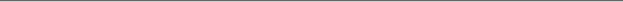 Our problem. Romans 3:23Missing the markFalling shortThe dangers of religion. Romans 2:17-3:8Us vs. Them mindsetDo as a say not as I do.Position over practice The “duh” factor we want to ignore. We are accountable for our actions. Romans 3:19-20A universal truth: God will be Just and Wrong is punished.How valuable it is to come clean with God.Things can be made right. Romans 3:24, 29-31The hope comes from God Himself.It comes to everyone—no distinction, no difference.God made a way. Romans 3:25-26Jesus — by God’s grace.Jesus — by His blood.Jesus — through trust in Him.THE PURPOSE OF LIFE GROUPSLife Groups exist to promote spiritual maturity and personal growth through meaningful relationships with Jesus and each other through the study of God’s Word (Romans 8:29 & Hebrews 10:24-25). Here’s how we accomplish this in our community throughout the week: SHARE Each week we’ll take time to share what is happening in our lives. At first this sharing will include planned “sharing questions.” But after the first few weeks, it will become more informal and personal as we feel more comfortable. STUDY Each week we’ll study a section from God’s Word that relates to the previous weekend’s sermon or an appropriate personal growth topic. Our goal is to learn how to live out our Christianity in everyday life. SUPPORT Each week we’ll learn how to take care of one another as Christ commanded (John 15:9-13). This care can take many forms such as prayer, encouragement, listening, challenging one another and meeting real needs. SERVE Spiritual growth is fostered not only by what we gain through the support and input of others, but also through service to others. The role each of us fills is important to the health of the church and for us to be the hands and feet of Jesus to the community in which we live (Ephesians 4:11-16). Throughout the quarter, it is our hope that you can find and/or be affirmed in the ways God has designed you to serve and make a difference in God’s kingdom! Fall Session of Life Groups start September 25th—take that next step and sign up today!  www.seekreallife.com/ministries/groups